MAIN PLACEMENT PRACTICE TIMESHEET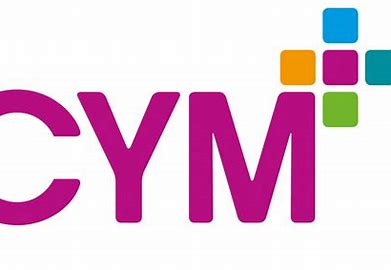 Organisation Name: ……………………………………..................................................................................Student: ………………………………………………………………………………………………………………………………………	Year and Semester: ……………………………………………………………………………………………………………………..Weeks beginning: ………………………………………………………………………………………………………………………..Please indicate the number of hours spent in the Main Placement during the weeks and provide a brief description.f-t-f = face-to-face work Signed: ………………………………………………………………. (Student)	                 Date: ……………………………………….Signed: …………………………………………………………….... (Line-Manager)      Date: ……………………………………….Comment by Line Manager:	(Students: Please photocopy this sheet for each fortnight of placement)Dayf-t-fotherdescriptionDayf-t-fotherdescriptionMondayMondayTuesdayTuesdayWednesdayWednesdayThursdayThursdayFridayFridaySaturdaySaturdaySundaySundayTotalTotalFace to FaceOtherTotalBrought forward from previous sheetTotals on this sheetTotal to carry on to next sheet